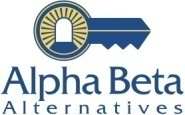 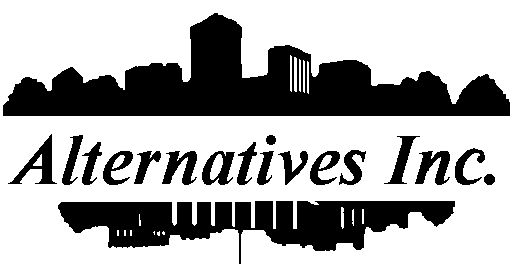 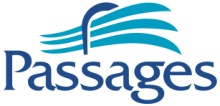 1001 South 27th Street, Billings, MT  59101 (406) 294-9609APPLICATION FOR EMPLOYMENTPosition for which you are applying _____________________________________________________________________ Name __________________________________________________________________________________________      				(First)              				(Middle)				(Last)Address ________________________________________________________________________________________ 	(Street)					(City)				(State)			(Zip)3.	Contact Information _______________________	_______________________	_________________________                    (Telephone)                                              (Cell)	                  (Email Address)4.	After review of the job description, do you feel you are able to perform all the essential functions of the job with or without reasonable accommodation?     Yes     No  5.	EDUCATIONAL BACKGROUNDHigh SchoolCollegeAdditional training and educational experience that relates to this position____________________________________________________________________________________________________________________________________________  ___________________________________________________________________________________________________  6.	Do you have a current Montana driver's license?    Yes      No.  If you do not have a license, are you eligible for one?   Yes      No.  If not please explain____________________________________________________________	________________________________________________________________________________________________7.	Are you legally authorized to work in the United States?   Yes     No8.	Are you over the age of 18 (minimum age requirement)?   Yes     No9.	Have you served in the military?   Yes    No.  If yes, what skills did you gain that would apply to this position? ________________________________________________________________________________________________       ________________________________________________________________________________________________10.	Have you ever been convicted of a Criminal Offense?  Yes    No.  If "yes", please explain (include dates) _______ 	________________________________________________________________________________________________ 	________________________________________________________________________________________________                 	CONVICTION OF A CRIMINAL OFFENSE IS NOT AN AUTOMATIC BAR TO EMPLOYMENT.  ALL CIRCUMSTANCES WILL BE CONSIDERED.  A National Crime Information Center/National Law Enforcement Telecommunications System (NCIC/NLETS), Fingerprint Criminal Records, and other appropriate background checks will be processed by the Bureau of Prisons to verify information given on this application.  Failure to fully and accurately disclose information related to violations of local, state, and federal laws may render an applicant ineligible for hire.  11. Have you ever worked for Alternatives, Inc. before?	 Yes    No.  If “yes”, please list when and under what name_____________________________________________________________12.	How did you hear about this position opening?		Newspaper ad		Television ad		Friend/Family		Website - please list which one __________________________________________________________________			Alternatives, Inc. Staff Member___________________________________________ (Give Staff Member’s Name)		Other - please explain __________________________________________________________________________13. Please explain your interest in this type of work and why a job at Alternatives, Inc. would interest you.  ________________________________________________________________________________________________________________________________________________________________________________________________  ________________________________________________________________________________________________  ________________________________________________________________________________________________  ________________________________________________________________________________________________  ________________________________________________________________________________________________  ________________________________________________________________________________________________  ________________________________________________________________________________________________  ________________________________________________________________________________________________  ________________________________________________________________________________________________  ________________________________________________________________________________________________  ________________________________________________________________________________________________  ________________________________________________________________________________________________  ________________________________________________________________________________________________   ________________________________________________________________________________________________  ________________________________________________________________________________________________  14.	PROFESSIONAL REFERENCES (These must be supervisors from previous and/or current employment [No Co-Workers])       15.	PREVIOUS WORK EXPERIENCE (This section must be completed.  Do not write see resume.  Please provide a listing of all positions for the last 7 years, additional sheets and a resume may be attached).  PLEASE READ THE FOLLOWING STATEMENTS CAREFULLYIn consideration of my employment I agree to conform to the policies and procedures of the agency.  I understand that in accepting this application, Alternatives, Inc. is in no way obligated to provide me with employment and that I am not obligated to accept employment if offered.  Furthermore, if employed, I understand that my employment and compensation can be terminated without cause and without notice at any time during the first six months of hire.I certify that the facts contained in this application are true and complete to the best of my knowledge and I give permission to Alternatives, Inc. to make inquiries in order to verify this information.  I understand that any falsified statements on this application or omission of fact on either this application or during the pre-employment process will result in my application being rejected, or, if I am hired, in my employment being terminated.I also understand that any offer of employment is conditioned on the completion of background and reference checks, and a pre-employment drug and alcohol test.  I will, upon request, sign all necessary consent forms.Alternatives, Inc. does not engage in any form of unlawful discrimination.  If you think that you have been discriminated against, please let us know as soon as possible._________________________________________________Signature							DateName of Last High School Attended (Please list City & State)Last GradeCompletedDiplomaGEDName of InstitutionType of SchoolType of SchoolType of SchoolMajor Course ofStudyDegree ReceivedName of Institution2 yr4 yrVoc.Major Course ofStudyDegree ReceivedNameSupervisor’s TitleAgency - Address - PhoneYour PositionName of FirmJob Title andResponsibilitiesDates of EmploymentReason(s) forLeaving